National Community Services Data Dictionary Version 4.1Exported from METEOR(AIHW's Metadata Online Registry)© Australian Institute of Health and Welfare 2024This product, excluding the AIHW logo, Commonwealth Coat of Arms and any material owned by a third party or protected by a trademark, has been released under a Creative Commons BY 4.0 (CC BY 4.0) licence. Excluded material owned by third parties may include, for example, design and layout, images obtained under licence from third parties and signatures. We have made all reasonable efforts to identify and label material owned by third parties.You may distribute, remix and build on this website’s material but must attribute the AIHW as the copyright holder, in line with our attribution policy. The full terms and conditions of this licence are available at https://creativecommons.org/licenses/by/4.0/.Enquiries relating to copyright should be addressed to info@aihw.gov.au.Enquiries or comments on the METEOR metadata or download should be directed to the METEOR team at meteor@aihw.gov.au.National Community Services Data Dictionary Version 4.1The national metadata standards for the community services sector are published in the National Community Services Data Dictionary by the Australian Institute of Health and Welfare. The National Community Services Data Dictionary (NCSDD) is the reference on agreed data definitions and information standards of relevance to the community services sector. In essence, the aim is to provide a common language for the various agencies and governments involved in community services. Downloading the NCSDDThe NCSDD was last downloaded from METEOR on 09/01/2007. Recent changes to the data elements and data set specifications since version 4 of the NCSDD was published are available in a separate document called ‘Summary of updates to the NCSDD’. National Community Services Data Dictionary Version 4.1 Word format PDFDate downloadedSummary of updates to the NCSDD-since 17/05/2006.Word 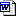  1.12MBPDF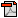  319KB05/01/2007Volume 1 data elements A to PWord 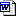  2.82MBPDF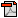  952KB05/01/2007Volume 2 data elements R to Y and Supporting itemsWord 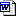  2.14MBPDF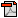  816KB05/01/2007